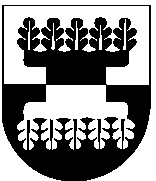 ŠILALĖS RAJONO SAVIVALDYBĖS ADMINISTRACIJOSDIREKTORIUS2015 m. spalio 20 d. Nr. DĮV-1407ŠilalėVadovaudamasis Lietuvos Respublikos vietos savivaldos įstatymo 29 straipsnio 8 dalies 2 punktu, Laukinių gyvūnų naudojimo taisyklėmis, patvirtintomis Lietuvos Respublikos aplinkos ministro ir Valstybinės maisto ir veterinarijos tarnybos direktoriaus 2011 m. birželio 30 d. įsakymu Nr.D1-533/B1-310 „Dėl Laukinių gyvūnų naudojimo taisyklių patvirtinimo“, atsižvelgdamas į Severino Čėsnos 2015 m. spalio 8 d. prašymą, 1. A p r i b o j u  fizinių asmenų lankymąsi 1,35 ha miško plote įrengtame laukinių gyvūnų laikymo aptvare, esančiame Šilalės r. sav., Kaltinėnų sen., Gineikių k., 2,75 ha ploto žemės sklype (kadastro Nr.8734/0006:256), dėl miško sklypo naudojimo laukinius gyvūnus auginti. 2. Paskelbti šį įsakymą  Savivaldybės interneto svetainėje www.silale.lt.   Šis įsakymas gali būti skundžiamas Lietuvos Respublikos administracinių bylų teisenos įstatymo nustatyta tvarka.Direktorius					                Raimundas VaitiekusSUDERINTA                                      SUDERINTA                               SUDERINTA        Teisės ir viešosios tvarkos skyriaus    Investicijų ir statybos skyriaus     Teisės ir viešosios tvarkos skyriausvyr. specialistė                                     vyr. specialistas,                            kalbos tvarkytoja                                                             atliekantis skyriaus vedėjo                                                             funkcijas                                                                                                                        Regina Kvederienė                              Faustas Sragauskas                       Aldona Špečkauskienė2015-10-19                                          2015-10-19                                    2015-10-19         Parengė Investicijų ir statybos skyriaus vyr. specialistėAida Budrikienė2015-10-19Išsiųsti: Investicijų ir statybos skyriui - 3 egz.	ĮSAKYMASDĖL  FIZINIŲ ASMENŲ LANKYMOSI MIŠKE APRIBOJIMO 